В соответствии с Федеральным законом от 06.10.2003 года № 131-ФЗ «Об общих принципах организации местного самоуправления в Российской Федерации», руководствуясь Уставом Евдокимовского муниципального образования,П О СТ А Н О В Л Я Ю:1. долгосрочную целевую программу «Дорожная деятельность в отношении автомобильных дорог общего пользования местного значения в границах населенных пунктов поселения, а также осуществление иных полномочий в области использования автомобильных дорог и осуществление дорожной деятельности в соответствии с законодательством Российской Федерации » - утвердить.2. Опубликовать настоящее постановление в газете «Евдокимовский вестник».ВрИО  главы Евдокимовского сельского поселения                      Л.В.Здота.Приложение к постановлению администрацииЕвдокимовского муниципального образованияот 3 февраля 2012 года № 6ДОЛГОСРОЧНАЯ МУНИЦИПАЛЬНАЯ ЦЕЛЕВАЯ ПРОГРАММА«ДОРОЖНАЯ ДЕЯТЕЛЬНОСТЬ В ОТНОШЕНИИ АВТОМОБИЛЬНЫХ ДОРОГ ОБЩЕГО ПОЛЬЗОВЕНИЯ МЕСТНОГО ЗНАЧЕНИЯ В ГРАНИЦАХ НАСЕЛЕННЫХ ПУНКТОВ ПОСЕЛЕНИЯ, А ТАКЖЕ ОСУЩЕСТВЛЕНИЕ ИНЫХ ПОЛНОМОЧИЙ В ОБЛАСТИ ИСПОЛЬЗОВАНИЯ ОВТОМОБИЛЬНЫХ ДОРОГ И ОСУЩЕСТВЛЕНИЕ ДОРОЖНОЙ ДЕЯТЕЛЬНОСТИ В СООТВЕТСТВИИ С ЗАКОНОДОТЕЛЬСТВОМ РОССИЙСКОЙ ФЕДЕРАЦИИ »ПАСПОРТ  ДОЛГОСРОЧНОЙ МУНИЦИПАЛЬНОЙ ЦЕЛЕВОЙ ПРОГРАММЫ"ДОРОЖНАЯ ДЕЯТЕЛЬНОСТЬ В ОТНОШЕНИИ АВТОМОБИЛЬНЫХ ДОРОГ ОБЩЕГО ПОЛЬЗОВАНИЯ МЕСТНОГО ЗНАЧЕНИЯ В ГРАНИЦАХ НАСЕЛЕННЫХ ПУНКТОВ ПОСЕЛЕНИЯ, А ТАКЖЕ ОСУЩЕСТВЛЕНИЕ ИНЫХ ПОЛНОМОЧИЙ В ОБЛАСТИ ИСПОЛЬЗОВАНИЯ АВТОМОБИЛЬНЫХ ДОРОГ И ОСУЩЕСТВЛЕНИЕ ДОРОЖНОЙ ДЕЯТЕЛЬНОСТИ В СООТВЕТСТВИИ С ЗАКОНОДАТЕЛЬСТВОМ РОССИЙСКОЙ ФЕДЕРАЦИИ " (ДАЛЕЕ - ПРОГРАММА)1. ХАРАКТЕРИСТИКА ПРОБЛЕМЫ, НА РЕШЕНИЕ КОТОРОЙНАПРАВЛЕНЫ МЕРОПРИЯТИЯ ДОЛГОСРОЧНОЙ МУНИЦИПАЛЬНОЙ ЦЕЛЕВОЙ ПРОГРАММЫ « ДОРОЖНАЯ ДЕЯТЕЛЬНОСТЬ В ОТНОШЕНИИ АВТОМОБИЛЬНЫХ ДОРОГ ОБЩЕГО ПОЛЬЗОВАНИЯ МЕСТНОГО ЗНАЧЕНИЯ В ГРАНИЦАХ НАСЕЛЕННЫХ ПУНКТОВ ПОСЕЛЕНИЯ, А ТАКЖЕ ОСУЩЕСТВЛЕНИЕ ИНЫХ ПОЛНОМОЧИЙ В ОБЛАСТИ ИСПОЛЬЗОВАНИЯ АВТОМОБИЛЬНЫХ ДОРОГ И ОСУЩЕСТВЛЕНИЕ ДОРОЖНОЙ ДЕЯТЕЛЬНОСТИ В СООТВЕТСТВИИ С ЗАКОНОДАТЕЛЬСТВОМ  РОССИЙСКОЙ ФЕДЕРАЦИИ" (ДАЛЕЕ - ПРОГРАММА)Автомобильные дороги имеют стратегическое значение для Евдокимовского сельского поселения. Они связывают  территорию поселения, обеспечивают жизнедеятельность всех населенных пунктов, по ним осуществляются массовые автомобильные перевозки грузов и пассажиров. Сеть автомобильных дорог обеспечивает мобильность населения и доступ к материальным ресурсам. Значение автомобильных дорог постоянно растет в связи с изменением образа жизни людей, превращением автомобиля в необходимое средство передвижения, значительным повышением спроса на автомобильные перевозки в условиях роста промышленного и сельскохозяйственного производства, увеличения  объемов строительства, развития сферы услуг. В настоящее время на территории Евдокимовского сельского поселения протяженность автомобильных дорог общего пользования составляет 38,3 км, в том числе автомобильных дорог, находящихся в собственности поселения – 34,1 км, бесхозных–4,2 км, Кроме того, на территории Евдокимовского сельского поселения находился подвесной мост. В период паводка 2010 г. подвесной мост  разрушен полностью. В основном автомобильные дороги с гравийным покрытием, что приводит к увеличению текущих затрат на содержание. На 1 января 2012 года доля протяженности автомобильных дорог, не соответствующих нормативным требованиям к транспортно-эксплуатационным показателям, составляет85%.Значительная часть автомобильных дорог имеет высокую степень износа. В течение длительного периода темпы износа автомобильных дорог превышают темпы восстановления и развития. Ежегодно увеличивается недоремонт. Ускоренный износ автомобильных дорог обусловлен также ростом парка автотранспортных средств и интенсивности движения, увеличением в составе транспортных потоков доли большегрузных автомобилей (как по полной массе, так и по нагрузке на ось).Основными проблемами развития и содержания автомобильных дорог являются следующие:1. В связи с глубоко дефицитным  бюджетом Евдокимовское сельское поселение не имеет возможности финансировать выполнение работ по строительству, ремонту, содержанию автомобильных дорог.2.Основной объем перевозок по автомобильным дорогам местного значения осуществляется в условиях превышения нормативного уровня загрузки дорожной сети, что приводит к износу дорожного полотна и снижению безопасности движения. В создавшейся ситуации необходимо принятие мер по качественному изменению состояния автомобильных дорог, чтобы снизить потери в хозяйственном комплексе, обусловленные инфраструктурными ограничениями.2. ОБОСНОВАНИЕ НЕОБХОДИМОСТИ И ЦЕЛЕСООБРАЗНОСТИРЕШЕНИЯ ПРОБЛЕМЫ ПРОГРАММНО-ЦЕЛЕВЫМ МЕТОДОМДанная программа предусматривает решение только годовых задач, что способствует использованию финансовых ресурсов с наибольшей эффективностью при четко определенных приоритетах развития дорожного хозяйства.Программа позволит увязать целевые показатели совершенствования автомобильных дорог с финансовыми возможностями местного и областного бюджетов, сформировать местный бюджет на основе среднесрочного планирования расходов, финансировать задачи, нацеленные на достижение результатов, а также предусмотреть механизмы контроля целевых показателей, отражающих результативность и эффективность деятельности дорожного хозяйства сельского поселения.3. ЦЕЛИ И ЗАДАЧИ ПРОГРАММЫ, СРОКИ И ЭТАПЫ ЕЕРЕАЛИЗАЦИИ.Целью Программы является сохранение и развитие сети автомобильных дорог, обеспечивающей социально-экономические потребности населения Евдокимовского сельского поселения.Задачами Программы являются:1. Текущий ремонт автомобильных дорог общего пользования местного значения, находящихся в границах населенных пунктов сельского поселения. Требуется произвести ремонт автомобильной дороги по улице Молодежная с. Бадар, протяженностью 0,8 км, ремонт дороги по улице Центральной в д. Евдокимова, дорога от перекрестка с улицей Куйбышевской до кладбища, протяженность 0,3 км. ремонт дороги поселка Евдокимовский по улице Бугутуйской , протяженностью 1,1 км., ремонт дороги в д. Красный Октябрь по улице Зеленая и до улицы Лесной, протяженностью 1,5 км., ремонт дороги  Тулун – п. Евдокимовский, от деревни Евдокимова до старого п. Евдокимовский до первого дома по улице Бугутуйской( частичный ремонт от мостика до первого дома по улице Бугутуйской, протяженностью 3,0 км)Программа будет реализована в период с 2012г. по 2014 г. Ремонт дороги по улице Центральной в д. Евдокимова, дорога от перекрестка с улицей Куйбышевской до кладбища, протяженностью 0,3 км, ремонт дороги поселка Евдокимовский  по улице Бугутуйской, протяженностью 1,1 км будет осуществлен в 2012 году, ремонт дороги в с. Бадар, по улице Молодежная, протяженностью 0,8 км в 2013 годуа ремонт дороги в Д. Красный Октябрь по улице Зеленой, протяженностью  1,5 км в 2013 году, частичный ремонт дороги Тулун – п. Евдокимовский. протяженностью 3,0 км в 2014 году.4. ПЕРЕЧЕНЬ МЕРОПРИЯТИЙПеречень мероприятий, объем финансирования с разбивкой по годам и источникам финансирования, планируемых к выполнению в рамках Программы, приведен в таблице.Таблица 5. МЕХАНИЗМ РЕАЛИЗАЦИИ ПРОГРАММЫ И КОНТРОЛЬЗА ХОДОМ ЕЕ РЕАЛИЗАЦИИМуниципальным заказчиком программы является администрация Евдокимовского сельского поселения, которая организует выполнение всех программных мероприятий в соответствии с действующим законодательством Российской Федерации, Иркутской области и муниципальными нормативными правовыми актами Евдокимовского муниципального образования.Организации, выполняющие работы по муниципальным контрактам, привлекаются к участию в реализации программы на конкурсной основе в соответствии с Федеральным законом от 21 июля 2005 года № 94-ФЗ "О размещении заказов на поставки товаров, выполнение работ, оказание услуг для государственных и муниципальных нужд".Главным распорядителем средств, выделяемых на выполнение мероприятий Программы из областного бюджета, является администрация Евдокимовского муниципального  образования.Порядок и сроки представления заявок на получение межбюджетных субсидий устанавливаются министерством строительства, дорожного хозяйства Иркутской области.6. ОЦЕНКА ЭФФЕКТИВНОСТИ РЕАЛИЗАЦИИ ПРОГРАММЫРеализация программы позволит выполнить требования Федерального закона от 06.10.2003 года № 131-ФЗ «Об общих принципах организации местного самоуправления в Российской Федерации» в части содержания и строительства автомобильных дорог общего пользования между населенными пунктами, мостов и иных транспортных инженерных сооружений вне границ населенных пунктов в границах муниципального района;  создание условий для предоставления транспортных услуг населению и организация транспортного обслуживания населения между поселениями в границах муниципального района. А также реализовать требования Федерального закона от 08.11.2007 года № 257-ФЗ «Об автомобильных дорогах и о дорожной деятельности в Российской Федерации и о внесении изменений в отдельные законодательные акты Российской Федерации», в части осуществления полномочий органов местного самоуправления в области использования автомобильных дорог и осуществления дорожной деятельности.В результате проведения мероприятий программы ожидается: повышение уровня безопасности дорожного движения на участке дороги по улице Бугутуйской, протяженностью 1.1 км, возможность перевозки продуктов питания, медикаментов, населения, проезда скорой помощи, пожарной автомашины. 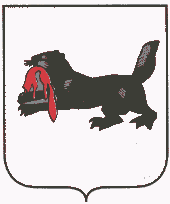 ИРКУТСКАЯ  ОБЛАСТЬИРКУТСКАЯ  ОБЛАСТЬТулунский районАДМИНИСТРАЦИЯТулунский районАДМИНИСТРАЦИЯЕвдокимовского муниципального образованияЕвдокимовского муниципального образованияП О С Т А Н О В Л Е Н И ЕП О С Т А Н О В Л Е Н И Ес. Бадарс. Бадар      3 февраля 2012 г.                                            № 6      3 февраля 2012 г.                                            № 6     Об утверждении долгосрочнойцелевой программы «Дорожнаядеятельность в отношении автомобильныхдорог общего пользования местного значения в границах населенных пунктов поселения, а также осуществлениеиных полномочий в области использованияавтомобильных дорог и осуществление дорожнойдеятельности  в соответствии с законодательствомРоссийской Федерации»                                    Об утверждении долгосрочнойцелевой программы «Дорожнаядеятельность в отношении автомобильныхдорог общего пользования местного значения в границах населенных пунктов поселения, а также осуществлениеиных полномочий в области использованияавтомобильных дорог и осуществление дорожнойдеятельности  в соответствии с законодательствомРоссийской Федерации»                               1.Наименование программы Долгосрочная муниципальная целевая программа " Дорожная деятельность в отношении автомобильных дорог общего пользования местного значения в границах населенных пунктов поселения, а также осуществление иных полномочий в области использования автомобильных дорого и осуществление дорожной деятельности в соответствии с законодательством Российской Федерации" (далее – программа)2. Основание для разработки программы Федеральный закон от 06.10.2003 года № 131-ФЗ «Об общих принципах организации местного самоуправления в Российской Федерации», Федеральный закон от 08.11.2007 года № 257-ФЗ «Об автомобильных дорогах и о дорожной деятельности в Российской Федерации и о внесении изменений в отдельные законодательные акты Российской Федерации».3. Основные разработчики программы Администрации Евдокимовского сельского поселения, депутаты Думы Евдокимовского сельского поселения4. Основные цели программы Сохранение и развитие автомобильных дорог общего пользования местного значения, находящихся в границах населенных пунктов поселения, обеспечивающих социально-экономические  потребности населения Евдокимовского сельского поселения.5. Основные задачи программы 1. Текущий ремонт автомобильных дорог общего пользования местного значения, находящихся в границах населенных пунктов Евдокимовского сельского поселения.6. Сроки и этапы реализации программы      2012-2014 гг. 7. Исполнители основных мероприятий программы Администрация Евдокимовского сельского поселения.8. Ожидаемые конечные результаты реализации программы1. Улучшение технического состояния дорог общего пользования местного значения, находящихся в границ населенных пунктов Евдокимовского сельского поселения.2. Подготовка проектно-сметной документации.9. Объем финансированияВсего на реализацию мероприятий программы предусматривается 4904,7 тыс. руб., в том числе:из местного бюджета – 115,1 тыс. рубнедостающие средства  - 4789,6,5 тыс. руб.10.Контроль за исполнением Контроль за реализацией программы осуществляет администрация Евдокимовского сельского поселения№ п/пНаименование объектаНаименование мероприятияТребуемые средства всего, тыс. руб.2012 г., тыс. руб.2012 г., тыс. руб.2012 г., тыс. руб.2013 г., тыс. руб.2013 г., тыс. руб.2013 г., тыс. руб.2014 г., тыс. руб.2014 г., тыс. руб.2014 г., тыс. руб.№ п/пНаименование объектаНаименование мероприятияТребуемые средства всего, тыс. руб.Местный бюджетОбластной бюджетНедостающие средстваМестный бюджетОбластной бюджетНедостающие средстваМестный бюджетОбластной бюджетНедостающие средства1Автомобильная дорога от перекрестка с ул. Куйбышевской до кладбища д.ЕвдокимоваРемонт автомобильной дороги от перекрестка с улицей Куйбышевской до кладбища  0,3 км215,02,2212,8---------  ------------2Автомобильная дорого по ул. Бугутуйскойп. Евдокимовский, Ремонт автомобильной дороги п. Евдокимовский, улица Бугутуйская  1,1 км790,07,9684,297,9------ ------------3Автомобильные дороги Содержание дорог66,766,7--------------------4Автомобильная дорога по ул. Молодежной с. БадарРемонт автомобильной дороги  по улице Молодежной, протяженностью, км 2600,0---------6,0  594,0---------5Автомобильная дорога по ул. Зеленой д.Красный ОктябрьРемонт автомобильной дороги по ул. Зеленой  и до улицы Лесной  1,5 кмд.Красный Октябрь1100,011,01089,06Автомобильная дорога в п. Евдокимовскийот деревни Евдокимова до старого п. Евдокимовский до первого дома по улице БугутуйскойЧастичный ремонт автомобильной дороги  Тулун – п. Евдокимовский  от школы до первого дома по улице Бугутуйской2133,021,32111,7Итого4904,776,8897,097,917,0---1683,021,3---2111,7